Držiteľ dokumentuDržiteľ dokumentuDržiteľ dokumentu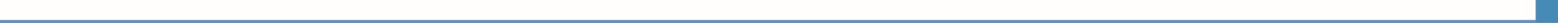 	1	PRIEZVISKO(Á) *	2	MENO(Á) *	3	ADRESANahradiť textNahradiť textNahradiť textNahradiť textNahradiť text	4	DÁTUM NARODENIA	5	ŠTÁTNA PRÍSLUŠNOSŤNahradiť textNahradiť textNahradiť text	Nahradiť textNahradiť textNahradiť textNahradiť textVydávajúca organizáciaVydávajúca organizáciaVydávajúca organizácia	6	NÁZOV ORGANIZÁCIE *	7	EVIDENČNÉ ČÍSLO		DOKUMENTU *	8	DÁTUM VYDANIA *Nahradiť textNahradiť textVysielajúci partnerVysielajúci partnerVysielajúci partner	9	NÁZOV A ADRESA *	9	NÁZOV A ADRESA *	10	PEČIATKA A/ALEBO PODPISNahradiť textNahradiť textNahradiť textNahradiť textNahradiť textNahradiť textNahradiť textNahradiť text	11	PRIEZVISKO(Á) A MENO(Á) ZODPOVEDNEJ OSOBY/MENTORA *	11	PRIEZVISKO(Á) A MENO(Á) ZODPOVEDNEJ OSOBY/MENTORA *	12	TELEFÓNNahradiť textNahradiť textNahradiť text	13	FUNKCIA/PRACOVNÉ ZARADENIE	14	E-MAILNahradiť textNahradiť textPrijímajúci partnerPrijímajúci partnerPrijímajúci partner	15	NÁZOV A ADRESA *	15	NÁZOV A ADRESA *	16	PEČIATKA A/ALEBO PODPISNahradiť textNahradiť textNahradiť textNahradiť textNahradiť textNahradiť textNahradiť textNahradiť text	17	PRIEZVISKO(Á) A MENO(Á) ZODPOVEDNEJ OSOBY/MENTORA *	17	PRIEZVISKO(Á) A MENO(Á) ZODPOVEDNEJ OSOBY/MENTORA *	18	TELEFÓNNahradiť textNahradiť textNahradiť text	19	FUNKCIA/PRACOVNÉ ZARADENIE	20	E-MAILNahradiť textNahradiť textNahradiť text* Vyplnenie polí označených hviezdičkou je povinné.* Vyplnenie polí označených hviezdičkou je povinné.* Vyplnenie polí označených hviezdičkou je povinné.Popis absolvovanej mobilityPopis absolvovanej mobilityPopis absolvovanej mobilityPopis absolvovanej mobilityPopis absolvovanej mobilityPopis absolvovanej mobility	21	CIEĽ ABSOLVOVANEJ MOBILITY *	21	CIEĽ ABSOLVOVANEJ MOBILITY *	21	CIEĽ ABSOLVOVANEJ MOBILITY *	21	CIEĽ ABSOLVOVANEJ MOBILITY *	21	CIEĽ ABSOLVOVANEJ MOBILITY *	21	CIEĽ ABSOLVOVANEJ MOBILITY *Nahradiť textNahradiť textNahradiť textNahradiť textNahradiť textNahradiť text	22	AKTIVITA/PROGRAM VZDELÁVANIA ALEBO ODBORNEJ PRÍPRAVY, V RÁMCI KTORÉHO MOBILITA PREBEHLA 	22	AKTIVITA/PROGRAM VZDELÁVANIA ALEBO ODBORNEJ PRÍPRAVY, V RÁMCI KTORÉHO MOBILITA PREBEHLA 	22	AKTIVITA/PROGRAM VZDELÁVANIA ALEBO ODBORNEJ PRÍPRAVY, V RÁMCI KTORÉHO MOBILITA PREBEHLA 	22	AKTIVITA/PROGRAM VZDELÁVANIA ALEBO ODBORNEJ PRÍPRAVY, V RÁMCI KTORÉHO MOBILITA PREBEHLA 	22	AKTIVITA/PROGRAM VZDELÁVANIA ALEBO ODBORNEJ PRÍPRAVY, V RÁMCI KTORÉHO MOBILITA PREBEHLA 	22	AKTIVITA/PROGRAM VZDELÁVANIA ALEBO ODBORNEJ PRÍPRAVY, V RÁMCI KTORÉHO MOBILITA PREBEHLA Nahradiť textNahradiť textNahradiť textNahradiť textNahradiť textNahradiť text	23	PRÍSLUŠNÝ KOMUNITÁRNY ALEBO MOBILITNÝ PROGRAM 	23	PRÍSLUŠNÝ KOMUNITÁRNY ALEBO MOBILITNÝ PROGRAM 	23	PRÍSLUŠNÝ KOMUNITÁRNY ALEBO MOBILITNÝ PROGRAM 	23	PRÍSLUŠNÝ KOMUNITÁRNY ALEBO MOBILITNÝ PROGRAM 	23	PRÍSLUŠNÝ KOMUNITÁRNY ALEBO MOBILITNÝ PROGRAM 	23	PRÍSLUŠNÝ KOMUNITÁRNY ALEBO MOBILITNÝ PROGRAM Nahradiť textNahradiť textNahradiť textNahradiť textNahradiť textNahradiť text		TRVANIE MOBILITY		TRVANIE MOBILITY		TRVANIE MOBILITY		TRVANIE MOBILITY		TRVANIE MOBILITY		TRVANIE MOBILITY	24	OD *	25	DO *Zručnosti získané v priebehu mobilityZručnosti získané v priebehu mobilityZručnosti získané v priebehu mobilityZručnosti získané v priebehu mobilityZručnosti získané v priebehu mobilityZručnosti získané v priebehu mobility	26A	VYKONÁVANÉ ČINNOSTI/ÚLOHY *	26A	VYKONÁVANÉ ČINNOSTI/ÚLOHY *	26A	VYKONÁVANÉ ČINNOSTI/ÚLOHY *	26A	VYKONÁVANÉ ČINNOSTI/ÚLOHY *	26A	VYKONÁVANÉ ČINNOSTI/ÚLOHY *	26A	VYKONÁVANÉ ČINNOSTI/ÚLOHY *Nahradiť textNahradiť textNahradiť textNahradiť textNahradiť textNahradiť text	27A	PRACOVNÉ ZRUČNOSTI	27A	PRACOVNÉ ZRUČNOSTI	27A	PRACOVNÉ ZRUČNOSTI	27A	PRACOVNÉ ZRUČNOSTI	27A	PRACOVNÉ ZRUČNOSTI	27A	PRACOVNÉ ZRUČNOSTINahradiť textNahradiť textNahradiť textNahradiť textNahradiť textNahradiť text	28A	JAZYKOVÉ ZRUČNOSTI	28A	JAZYKOVÉ ZRUČNOSTI	28A	JAZYKOVÉ ZRUČNOSTI	28A	JAZYKOVÉ ZRUČNOSTI	28A	JAZYKOVÉ ZRUČNOSTI	28A	JAZYKOVÉ ZRUČNOSTINahradiť textNahradiť textNahradiť textNahradiť textNahradiť textNahradiť text	29A	DIGITÁLNE ZRUČNOSTI	29A	DIGITÁLNE ZRUČNOSTI	29A	DIGITÁLNE ZRUČNOSTI	29A	DIGITÁLNE ZRUČNOSTI	29A	DIGITÁLNE ZRUČNOSTI	29A	DIGITÁLNE ZRUČNOSTINahradiť textNahradiť textNahradiť textNahradiť textNahradiť textNahradiť text	30A	ORGANIZAČNÉ A RIADIACE ZRUČNOSTI	30A	ORGANIZAČNÉ A RIADIACE ZRUČNOSTI	30A	ORGANIZAČNÉ A RIADIACE ZRUČNOSTI	30A	ORGANIZAČNÉ A RIADIACE ZRUČNOSTI	30A	ORGANIZAČNÉ A RIADIACE ZRUČNOSTI	30A	ORGANIZAČNÉ A RIADIACE ZRUČNOSTINahradiť textNahradiť textNahradiť textNahradiť textNahradiť textNahradiť text	31A	KOMUNIKAČNÉ ZRUČNOSTI	31A	KOMUNIKAČNÉ ZRUČNOSTI	31A	KOMUNIKAČNÉ ZRUČNOSTI	31A	KOMUNIKAČNÉ ZRUČNOSTI	31A	KOMUNIKAČNÉ ZRUČNOSTI	31A	KOMUNIKAČNÉ ZRUČNOSTINahradiť textNahradiť textNahradiť textNahradiť textNahradiť textNahradiť text	32A	ĎALŠIE ZRUČNOSTI	32A	ĎALŠIE ZRUČNOSTI	32A	ĎALŠIE ZRUČNOSTI	32A	ĎALŠIE ZRUČNOSTI	32A	ĎALŠIE ZRUČNOSTI	32A	ĎALŠIE ZRUČNOSTINahradiť textNahradiť textNahradiť textNahradiť textNahradiť textNahradiť text	33A	DÁTUM *			33A	DÁTUM *			34A	PODPIS ZODPOVEDNEJ OSOBY/MENTORA *	34A	PODPIS ZODPOVEDNEJ OSOBY/MENTORA *	34A	PODPIS ZODPOVEDNEJ OSOBY/MENTORA *	35A	PODPIS DRŽITEĽA* Vyplnenie polí označených hviezdičkou je povinné.* Vyplnenie polí označených hviezdičkou je povinné.* Vyplnenie polí označených hviezdičkou je povinné.* Vyplnenie polí označených hviezdičkou je povinné.* Vyplnenie polí označených hviezdičkou je povinné.* Vyplnenie polí označených hviezdičkou je povinné.Záznam o ukončených kurzoch a získaných stupňoch / známkach / kreditochZáznam o ukončených kurzoch a získaných stupňoch / známkach / kreditochZáznam o ukončených kurzoch a získaných stupňoch / známkach / kreditoch	26B	EVIDENČNÉ ČÍSLO ŠTUDENTA *Nahradiť textNahradiť textPridajte alebo odstráňte riadky, ak je to potrebné.Pridajte alebo odstráňte riadky, ak je to potrebné.Pridajte alebo odstráňte riadky, ak je to potrebné.	33B	ESEJ/SPRÁVA/ZÁVEREČNÁ PRÁCA	33B	ESEJ/SPRÁVA/ZÁVEREČNÁ PRÁCA	33B	ESEJ/SPRÁVA/ZÁVEREČNÁ PRÁCANahradiť textNahradiť textNahradiť text	34B	VYSVEDČENIE/OSVEDČENIE/DIPLOM/TITUL, v prípade, že boli udelené	34B	VYSVEDČENIE/OSVEDČENIE/DIPLOM/TITUL, v prípade, že boli udelené	34B	VYSVEDČENIE/OSVEDČENIE/DIPLOM/TITUL, v prípade, že boli udelenéNahradiť textNahradiť textNahradiť text	35B	PRIEZVISKO(Á) A MENO(Á) MENTORA ALEBO ADMINISTRATÍVNEHOPRACOVNÍKA *	35B	PRIEZVISKO(Á) A MENO(Á) MENTORA ALEBO ADMINISTRATÍVNEHOPRACOVNÍKA *	36B	PODPIS DRŽITEĽANahradiť textNahradiť text	37B	DÁTUM POTVRDENIA *	37B	DÁTUM POTVRDENIA *	38B	NÁZOV A ADRESA ORGANIZÁCIE *	38B	NÁZOV A ADRESA ORGANIZÁCIE *	39B	PEČIATKA A/ALEBO PODPISNahradiť textNahradiť textNahradiť textNahradiť textNahradiť textNahradiť textNahradiť textNahradiť text* Vyplnenie polí označených hviezdičkou je povinné.* Vyplnenie polí označených hviezdičkou je povinné.* Vyplnenie polí označených hviezdičkou je povinné.